Новые документы в системе «Техэксперт: Электроэнергетика» за январь 2024 г. #EОсновы правового регулирования ТЭК: 33 документов (представлены наиболее важные)#P 3 512 1 35 1303085066 1304297210 1304375892 1304375967 1304375969 1304409856 1304429225 1304469364 1304471253 1304475351 1304475363 1304475365 1304475553 1304475554 1304475559 1304475564 1304475603 1304475627 1304475636 1304475647 1304475649 1304475685 1304475688 1304475691 1304477448 1304479878 1304522637 1304542091 1304555197 1304555199 1304634155 1304636776 1304636812 1304656110 1304656463 0000#G0Приказ Минэнерго России от 28.08.2023 N 690. Об утверждении требований к качеству электрической энергии, в том числе распределению обязанностей по его обеспечению между субъектами электроэнергетики и потребителями электрической энергии.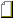 Приказ Росстандарта от 14.12.2023 N 2706. Об утверждении информационно-технического справочника по наилучшим доступным технологиям "Повышение энергетической эффективности при осуществлении хозяйственной и (или) иной деятельности".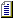  Приказ ФАС России (Федеральной антимонопольной службы) от 22.12.2023 N 1039/23.Об утверждении тарифов на услуги по оперативно-диспетчерскому управлению в электроэнергетике в части управления технологическими режимами работы объектов электроэнергетики и энергопринимающих устройств потребителей электрической энергии, обеспечения функционирования технологической инфраструктуры оптового и розничных рынков и осуществления проектирования развития электроэнергетических систем и предельных максимальных уровней цен (тарифов) на услуги по оперативно-диспетчерскому управлению в электроэнергетике в части обеспечения надежности функционирования электроэнергетики путем организации отбора исполнителей и оплаты услуг по обеспечению системной надежности, оказываемые АО "СО ЕЭС", на 2024-2026 годы и долгосрочных параметров регулирования для установления цен (тарифов) на услуги АО "СО ЕЭС" по оперативно-диспетчерскому управлению в электроэнергетике на 2024-2026 годы.Постановление Правительства РФ от 25.12.2023 N 2305.О внесении изменений в постановление Правительства Российской Федерации от 9 августа 2017 г. N 955.Постановление Правительства РФ от 28.12.2023 N 2359Об утверждении Правил квалификации генерирующего объекта, функционирующего на основе использования возобновляемых источников энергии и (или) являющегося низкоуглеродным генерирующим объектом, Правил определения степени локализации на территории Российской Федерации производства генерирующего оборудования для производства электрической энергии с использованием возобновляемых источников энергии по генерирующему объекту и показателя экспорта промышленной продукции (генерирующего оборудования для производства электрической энергии с использованием возобновляемых источников энергии) и (или) работ (услуг), выполняемых (оказываемых) при проектировании, строительстве и монтаже генерирующих объектов, расположенных на территориях иностранных государств, по генерирующему объекту, Правил ведения реестра атрибутов генерации, предоставления, обращения и погашения сертификатов происхождения электрической энергии.Приказ Росгвардии от 23.11.2023 N 420Об утверждении типовых форм документов, необходимых при осуществлении Федеральной службой войск национальной гвардии Российской Федерации и ее территориальными органами федерального государственного контроля (надзора) за обеспечением безопасности объектов топливно-энергетического комплекса, которым присвоена категория опасности.Постановление Правительства РФ от 28.12.2023 N 2356 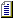 О внесении изменений в некоторые акты Правительства Российской ФедерацииПостановление Правительства РФ от 29.12.2023 N 2389О внесении изменений в постановление Правительства Российской Федерации от 27 декабря 2010 г. N 1172Постановление Правительства РФ от 29.12.2023 N 2382О внесении изменений в постановление Правительства Российской Федерации от 26 марта 2022 г. N 474Постановление Правительства РФ от 25.12.2023 N 2306О внесении изменений в постановление Правительства Российской Федерации от 25 декабря 2021 г. N 2490Указ Президента РФ от 05.01.2024 N 25О внесении изменений в Указ Президента Российской Федерации от 27 апреля 2007 г. N 556 "О реструктуризации атомного энергопромышленного комплекса Российской Федерации"Приказ Минэнерго России от 01.12.2023 N 1104О внесении изменения в требования к оснащению линий электропередачи и оборудования объектов электроэнергетики классом напряжения 110 кВ и выше устройствами и комплексами релейной защиты и автоматики, а также к принципам функционирования устройств и комплексов релейной защиты и автоматики, утвержденные приказом Минэнерго России от 13.02.2019 N 101Приказ Минпромторга России от 16.11.2023 N 4368Об утверждении индикатора риска нарушения обязательных требований по федеральному государственному контролю (надзору) за соблюдением требований, установленных техническими регламентами в отношении колесных транспортных средств (шасси) и компонентов транспортных средств (шасси), находящихся в обращении (до начала их эксплуатации), автомобильного бензина, дизельного топлива, судового топлива и мазута, или обязательных требований, подлежащих применению до дня вступления в силу технических регламентов в соответствии с Федеральным законом "О техническом регулировании", в отношении электрической энергии в электрических сетях общего назначения переменного трехфазного и однофазного тока частотой 50 ГцОб утверждении вопросов тестирования по разделу "Требования к порядку работы в электроустановках потребителей" Перечня областей аттестации в области промышленной безопасности, по вопросам безопасности гидротехнических сооружений, безопасности в сфере электроэнергетики, утвержденного приказом Федеральной службы по экологическому, технологическому и атомному надзору от 4 сентября 2020 г. N 334Распоряжение Ростехнадзора от 11.12.2023 N 76-рп#E#E#E#E#E#E#E#E#E#E#E#E#E##E#E#E#E#E#E#E#E#E#E#E##Нормы, правила, стандарты в электроэнергетике: 6 документов#P 3 0 1 6 1304365933 1304365934 1304365977 1304463291 1304635032 1304654677 0000#G0ГОСТ Р 22.1.06-2023 Безопасность в чрезвычайных ситуациях. Мониторинг и прогнозирование опасных геологических явлений и процессов. Общие требования ГОСТ Р от 07.12.2023 N 22.1.06-2023     ГОСТ Р 22.1.07-2023 Безопасность в чрезвычайных ситуациях. Мониторинг и прогнозирование опасных метеорологических явлений и процессов. Общие требования ГОСТ Р от 07.12.2023 N 22.1.07-2023     Поправка к ГОСТ Р 70719-2023 Ресурсосбережение. Обращение с отходами. Методические рекомендации по подготовке альтернативного топлива из твердых коммунальных отходов. Основные требования Поправка от 06.12.2023     Изменение N 3 ГОСТ 27265-87 Проволока сварочная из титана и титановых сплавов. Технические условия Изменение от 20.12.2023 N 3     Изменение N 5 к СП 70.13330.2012 "СНиП 3.03.01-87 Несущие и ограждающие конструкции" Изменение от 22.11.2023 N 5     СТО 34.01-6.1-004-2023 Типовая программа и методика испытаний программно-технического комплекса автоматизированной системы управления технологическими процессами (ПТК АСУТП) и микропроцессорного комплекса системы сбора и передачи информации (МПК ССПИ) подстанций в режиме повышенной информационной нагрузки "шторм" Стандарт организации от 22.12.2023 N 34.01-6.1-004-2023     #E##E#E#Образцы и формы документов в области электроэнергетики#P 3 0 21 1 450719775 0000#G0Паспорт изолятораНовые документы в системе «Техэксперт: Теплоэнергетика» за январь 2024 г. #E#E#EНормы, правила, стандарты в теплоэнергетике: 3 новых документа#P 3 0 1 3 1304365977 1304635029 1304635032 0000#G0Поправка к ГОСТ Р 70719-2023 Ресурсосбережение. Обращение с отходами. Методические рекомендации по подготовке альтернативного топлива из твердых коммунальных отходов. Основные требования Поправка от 06.12.2023     Изменение N 2 к СП 61.13330.2012 "СНиП 41-03-2003 Тепловая изоляция оборудования и трубопроводов" Изменение от 28.11.2023 N 2     Изменение N 5 к СП 70.13330.2012 "СНиП 3.03.01-87 Несущие и ограждающие конструкции" Изменение от 22.11.2023 N 5     